MRI検査依頼書・診療情報提供書紹介元医療機関名・医師名TELFAX検　査予定日　　　　　　 年　　 月　　 日（　　）検査開始予定時間午前 ・ 午後　　　　　時　   分   ふ り が な　　　　　　　　　年　　　　　月　　　　　日生○男○女患 者 様 氏 名様　　　　　　　　　年　　　　　月　　　　　日生○男○女住 所 ・ T E L（〒　　　−　　　　）　　　　　　　　　　　　　　　　　　　　　　　　　　　　　　　　　　　　TEL（　　　）　　　−（〒　　　−　　　　）　　　　　　　　　　　　　　　　　　　　　　　　　　　　　　　　　　　　TEL（　　　）　　　−（〒　　　−　　　　）　　　　　　　　　　　　　　　　　　　　　　　　　　　　　　　　　　　　TEL（　　　）　　　−（〒　　　−　　　　）　　　　　　　　　　　　　　　　　　　　　　　　　　　　　　　　　　　　TEL（　　　）　　　−（〒　　　−　　　　）　　　　　　　　　　　　　　　　　　　　　　　　　　　　　　　　　　　　TEL（　　　）　　　−検 査 部 位○頭部　　○頸部　　○胸部　　○腹部　　○脊椎（ 頸椎 ・ 胸椎 ・ 腰椎 ）○骨盤部　　○四肢　　○その他（　　　　　　　　　　　　　　　　）○頭部　　○頸部　　○胸部　　○腹部　　○脊椎（ 頸椎 ・ 胸椎 ・ 腰椎 ）○骨盤部　　○四肢　　○その他（　　　　　　　　　　　　　　　　）○頭部　　○頸部　　○胸部　　○腹部　　○脊椎（ 頸椎 ・ 胸椎 ・ 腰椎 ）○骨盤部　　○四肢　　○その他（　　　　　　　　　　　　　　　　）○頭部　　○頸部　　○胸部　　○腹部　　○脊椎（ 頸椎 ・ 胸椎 ・ 腰椎 ）○骨盤部　　○四肢　　○その他（　　　　　　　　　　　　　　　　）○頭部　　○頸部　　○胸部　　○腹部　　○脊椎（ 頸椎 ・ 胸椎 ・ 腰椎 ）○骨盤部　　○四肢　　○その他（　　　　　　　　　　　　　　　　）検 査 方 法○単純　○造影（血清クレアチニン値　　　　　mg/dl　）（eGFR値　　　　mL/分/1.73㎡）○MRA○単純　○造影（血清クレアチニン値　　　　　mg/dl　）（eGFR値　　　　mL/分/1.73㎡）○MRA○単純　○造影（血清クレアチニン値　　　　　mg/dl　）（eGFR値　　　　mL/分/1.73㎡）○MRA○単純　○造影（血清クレアチニン値　　　　　mg/dl　）（eGFR値　　　　mL/分/1.73㎡）○MRA○単純　○造影（血清クレアチニン値　　　　　mg/dl　）（eGFR値　　　　mL/分/1.73㎡）○MRA検 査 方 法造影検査を依頼の場合、可能であれば血清クレアチニン値又はeGFR値の記入をお願いいたします。造影検査を依頼の場合、可能であれば血清クレアチニン値又はeGFR値の記入をお願いいたします。造影検査を依頼の場合、可能であれば血清クレアチニン値又はeGFR値の記入をお願いいたします。造影検査を依頼の場合、可能であれば血清クレアチニン値又はeGFR値の記入をお願いいたします。造影検査を依頼の場合、可能であれば血清クレアチニン値又はeGFR値の記入をお願いいたします。患 者 様 情 報（傷病名・既往歴・症状経過・治療経過）検査に関連する要望事項注意事項  ○心臓ペースメーカー、　○人工内耳、　○手術（動脈瘤クリップなど）　（部位：　　　　　 　 　）　○体内、体表金属類　（部位：　　　　             　）、 ○入れ墨、　アートメイク○人工関節、骨折接合金属（部位：　　　 　      　）、　○妊娠初期、　○閉所恐怖症注意事項  ○心臓ペースメーカー、　○人工内耳、　○手術（動脈瘤クリップなど）　（部位：　　　　　 　 　）　○体内、体表金属類　（部位：　　　　             　）、 ○入れ墨、　アートメイク○人工関節、骨折接合金属（部位：　　　 　      　）、　○妊娠初期、　○閉所恐怖症注意事項  ○心臓ペースメーカー、　○人工内耳、　○手術（動脈瘤クリップなど）　（部位：　　　　　 　 　）　○体内、体表金属類　（部位：　　　　             　）、 ○入れ墨、　アートメイク○人工関節、骨折接合金属（部位：　　　 　      　）、　○妊娠初期、　○閉所恐怖症注意事項  ○心臓ペースメーカー、　○人工内耳、　○手術（動脈瘤クリップなど）　（部位：　　　　　 　 　）　○体内、体表金属類　（部位：　　　　             　）、 ○入れ墨、　アートメイク○人工関節、骨折接合金属（部位：　　　 　      　）、　○妊娠初期、　○閉所恐怖症注意事項  ○心臓ペースメーカー、　○人工内耳、　○手術（動脈瘤クリップなど）　（部位：　　　　　 　 　）　○体内、体表金属類　（部位：　　　　             　）、 ○入れ墨、　アートメイク○人工関節、骨折接合金属（部位：　　　 　      　）、　○妊娠初期、　○閉所恐怖症注意事項  ○心臓ペースメーカー、　○人工内耳、　○手術（動脈瘤クリップなど）　（部位：　　　　　 　 　）　○体内、体表金属類　（部位：　　　　             　）、 ○入れ墨、　アートメイク○人工関節、骨折接合金属（部位：　　　 　      　）、　○妊娠初期、　○閉所恐怖症希 望 媒 体希 望 媒 体　　　　　　フィルム　　　　　　　 ・　　　　CD-ROM　DVD-ROM　　　　　　フィルム　　　　　　　 ・　　　　CD-ROM　DVD-ROM　　　　　　フィルム　　　　　　　 ・　　　　CD-ROM　DVD-ROM　　　　　　フィルム　　　　　　　 ・　　　　CD-ROM　DVD-ROM読 影読 影必 要　　　　　　 　 ・　　　　    　不 要必 要　　　　　　 　 ・　　　　    　不 要必 要　　　　　　 　 ・　　　　    　不 要必 要　　　　　　 　 ・　　　　    　不 要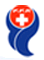 名古屋市千種区千代田橋1-1-1国家公務員共済組合連合会　東海病院　　　TEL：０５２－７１１－６１３１（代表）名古屋市千種区千代田橋1-1-1国家公務員共済組合連合会　東海病院　　　TEL：０５２－７１１－６１３１（代表）名古屋市千種区千代田橋1-1-1国家公務員共済組合連合会　東海病院　　　TEL：０５２－７１１－６１３１（代表）名古屋市千種区千代田橋1-1-1国家公務員共済組合連合会　東海病院　　　TEL：０５２－７１１－６１３１（代表）